April 17th, 2022 - Easter Day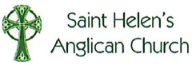 Holy Eucharist This service is Livestreamed via Facebook and the Parish website.We welcome everyone worshipping with us today whether in person or online.The Gathering of the CommunityThe GreetingAlleluia! Christ is risen!The Lord is risen indeed. Alleluia!May his grace and peace be with you.May he fill our hearts with joy.Words of Welcome and AcknowledgmentWe begin by acknowledging that we live, work, play, and worship on the traditional and unceded territory of the Coast Salish peoples including the Katzee, Tsawwassen, Semiahmoo and Kwantlen Nations. May our words and our actions reflect our awareness and appreciation of this. Processional Hymn – CP#203 Jesus Christ Is Risen TodayThe Collect for PurityAlmighty God,to you all hearts are open, all desires known, and from you no secrets are hidden. Cleanse the thoughts of our hearts 
by the inspiration of your Holy Spirit, 	that we may perfectly love you, and worthily magnify your holy name; through Christ our Lord.  Amen.Glory to GodGlory to God in the highest,and peace to his people on earth.Lord God, heavenly king,almighty God and Father,we worship you, we give you thanks,we praise you for your glory.Lord Jesus Christ, only Son of the Father,Lord God, Lamb of God,you take away the sin of the world:have mercy on us;you are seated at the right hand of the Father:receive our prayer.For you alone are the Holy One,you alone are the Lord,you alone are the Most High,Jesus Christ, with the Holy Spirit,in the glory of God the Father. Amen The CollectLord of life and power,through the mighty resurrection of your Son,you have overcome the old order of sin and deathand have made all things new in him.May we, being dead to sinand alive to you in Jesus Christ,reign with him in glory,who with you and the Holy Spirit is alive,one God, now and for ever.  Amen.The Proclamation of the WordFirst Reading – Acts 10: 34-43Peter began to speak to them: "I truly understand that God shows no partiality, but in every nation anyone who fears him and does what is right is acceptable to him. You know the message he sent to the people of Israel, preaching peace by Jesus Christ - he is Lord of all. That message spread throughout Judea, beginning in Galilee after the baptism that John announced: how God anointed Jesus of Nazareth with the Holy Spirit and with power; how he went about doing good and healing all who were oppressed by the devil, for God was with him. We are witnesses to all that he did both in Judea and in Jerusalem. They put him to death by hanging him on a tree; but God raised him on the third day and allowed him to appear, not to all the people but to us who were chosen by God as witnesses, and who ate and drank with him after he rose from the dead. He commanded us to preach to the people and to testify that he is the one ordained by God as judge of the living and the dead. All the prophets testify about him that everyone who believes in him receives forgiveness of sins through his name."Listen to what the Spirit is saying to the Church.  Thanks be to GodPsalm 118: 1-2, 14-241 Give thanks to the Lord, for he is good;    his mercy endures forever. 2 Let Israel now proclaim,    "His mercy endures forever." 14 The Lord is my strength and my song,      and he has become my salvation. 15 There is a sound of exultation and victory      in the tents of the righteous: 16 "The right hand of the Lord has triumphed!      the right hand of the Lord is exalted!       the right hand of the Lord has triumphed!" 17 I shall not die, but live,     and declare the works of the Lord. 18 The Lord has punished me sorely,       but he did not hand me over to death. 19 Open for me the gates of rightousness;     I will enter them; I will offer thanks to the Lord. 20 "This is the gate of the Lord;     he who is righteous may enter." 21 I will give thanks to you, for you answered me     and have become my salvation. 22 The same stone which the builders rejected     has become the chief cornerstone.23 This is the Lord's doing,     and it is marvelous in our eyes. 24 On this day the Lord has acted;     we will rejoice and be glad in it.Glory to God, Source of all being, eternal Word and Holy Spirit: as it was in the beginning, is now and will be for ever.  Amen  Second Reading – 1 Corinthians 15:1-11Now I would remind you, brothers and sisters, of the good news that I proclaimed to you, which you in turn received, in which also you stand, through which also you are being saved, if you hold firmly to the message that I proclaimed to you - unless you have come to believe in vain. For I handed on to you as of first importance what I in turn had received: that Christ died for our sins in accordance with the scriptures, and that he was buried, and that he was raised on the third day in accordance with the scriptures, and that he appeared to Cephas, then to the twelve. Then he appeared to more than five hundred brothers and sisters at one time, most of whom are still alive, though some have died. Then he appeared to James, then to all the apostles. Last of all, as to one untimely born, he appeared also to me. For I am the least of the apostles, unfit to be called an apostle, because I persecuted the church of God. But by the grace of God I am what I am, and his grace toward me has not been in vain. On the contrary, I worked harder than any of them - though it was not I, but the grace of God that is with me. Whether then it was I or they, so we proclaim and so you have come to believe.Listen to what the Spirit is saying to the Church.  Thanks be to GodGospel Acclamation Alleluia! Alleluia! Alleluia! Alleluia!The Gospel – John 20: 1-18The Lord be with you. And also with you.The Holy Gospel of our Lord Jesus Christ according to JohnGlory to you, Lord Jesus Christ. Early on the first day of the week, while it was still dark, Mary Magdalene came to the tomb and saw that the stone had been removed from the tomb. So she ran and went to Simon Peter and the other disciple, the one whom Jesus loved, and said to them, "They have taken the Lord out of the tomb, and we do not know where they have laid him." Then Peter and the other disciple set out and went toward the tomb. The two were running together, but the other disciple outran Peter and reached the tomb first. He bent down to look in and saw the linen wrappings lying there, but he did not go in. Then Simon Peter came, following him, and went into the tomb. He saw the linen wrappings lying there, and the cloth that had been on Jesus' head, not lying with the linen wrappings but rolled up in a place by itself. Then the other disciple, who reached the tomb first, also went in, and he saw and believed; for as yet they did not understand the scripture, that he must rise from the dead. Then the disciples returned to their homes. But Mary stood weeping outside the tomb. As she wept, she bent over to look into the tomb; and she saw two angels in white, sitting where the body of Jesus had been lying, one at the head and the other at the feet. They said to her, "Woman, why are you weeping?" She said to them, "They have taken away my Lord, and I do not know where they have laid him." When she had said this, she turned around and saw Jesus standing there, but she did not know that it was Jesus. Jesus said to her, "Woman, why are you weeping? Whom are you looking for?" Supposing him to be the gardener, she said to him, "Sir, if you have carried him away, tell me where you have laid him, and I will take him away." Jesus said to her, "Mary!" She turned and said to him in Hebrew, "Rabbouni!" (which means Teacher). Jesus said to her, "Do not hold on to me, because I have not yet ascended to the Father. But go to my brothers and say to them, 'I am ascending to my Father and your Father, to my god and your God.'" Mary Magdalene went and announced to the disciples, "I have seen the Lord"; and she told them that he had said these things to her.The Gospel of ChristPraise to you, Lord Jesus ChristRefrain: Alleluia! Alleluia! Alleluia! Alleluia!Homily: The Rev’d Philippa Segrave-PrideThe Nicene CreedLet us confess our faith, as we say,We believe in one God,the Father, the Almighty,maker of heaven and earth,of all that is, seen and unseen.We believe in one Lord, Jesus Christ,the only Son of God,eternally begotten of the Father,God from God, Light from Light,true God from true God,begotten, not made,of one being with the Father.Through him all things were made.For us and for our salvationhe came down from heaven:by the power of the Holy Spirithe became incarnate from the Virgin Mary,and was made man.For our sake he was crucifiedunder Pontius Pilate;he suffered death and was buried.On the third day he rose againin accordance with the scriptures;he ascended into heavenand is seated at the right hand of the Father.He will come again in gloryto judge the living and the dead,and his kingdom will have no end.We believe in the Holy Spirit,the Lord, the giver of life,who proceeds from the Father.With the Father and the Sonhe is worshipped and glorified.He has spoken through the prophets.We believe in one holy catholicand apostolic Church.We acknowledge one baptismfor the forgiveness of sins.We look for the resurrection of the dead,and the life of the world to come. Amen.Prayers of the People  Confession and Absolution  God is steadfast in love and infinite in mercy.  God welcomes sinners and invites us to this table.  Let us confess our sins confident in God’s forgiveness.Silence is kept.Most merciful God,we confess that we have sinned against youin thought, word, and deed, by what we have done,and by what we have left undone.We have not loved you with our whole heart;We have not loved our neighbours as ourselves.We are truly sorry and we humbly repent.For the sake of your Son Jesus Christ, have mercy on us and forgive us, that we may delight in your will, and walk in your ways, to the glory of your name. Amen.Almighty God have mercy upon you, pardon and deliver you from all your sins, confirm and strengthen you in all goodness, and keep you in eternal life; through Jesus Christ our Lord. Amen.The PeaceThe peace of the Lord be always with you.And also with you.The Celebration of the EucharistOffertory Hymn – CP#405 Alleluia No. 1Prayer over the GiftsGod our strength and salvation,receive all we offer you this day,and grant that we who have confessed your name,and received new life in baptism,may live in the joy of the resurrection,through Jesus Christ the Lord.  AmenThe Great Thanksgiving 	Eucharistic Prayer 3The Lord be with you.And also with you.Lift up your hearts.We lift them to the Lord.Let us give thanks to the Lord our God.It is right to give our thanks and praise.Blessed are you, gracious God,creator of heaven and earth;we give you thanks and praisefor the glorious resurrection of your SonJesus Christ our Lord;for he is the true paschal lambwho has taken away the sin of the world.By his death he destroyed death,and by his rising to life againhe has won for us eternal life.Therefore, joining our voiceswith the whole company of heaven,we sing our joyful hymn of praiseto proclaim the glory of your name.Holy, holy, holy Lord, God of power and might,heaven and earth are full of your glory.Hosanna in the highest.Blessed is he who comes in the name of the Lord.Hosanna in the highest.We give thanks to you, Lord our God, for the goodness and love you have made known to us in creation;
in calling Israel to be your people;
in your Word spoken through the prophets; and above all in the Word made flesh, Jesus your Son.For in these last days you sent him
to be incarnate from the Virgin Mary,
to be the Saviour and Redeemer of the world. In him, you have delivered us from evil,
and made us worthy to stand before you.
In him, you have brought us
out of error into truth,
out of sin into righteousness,
out of death into life. On the night he was handed over to suffering and death, a death he freely accepted,our Lord Jesus Christ took bread;
and when he had given thanks to you, he broke it, and gave it to his disciples, and said, “ Take, eat: this is my body which is given for you. Do this for the remembrance of me.” After supper he took the cup of wine; and when he had given thanks,
he gave it to them,
and said, “Drink this, all of you: this is my blood of the new covenant, which is shed for you and for many for the forgiveness of sins.
Whenever you drink it, do this for the remembrance of me.” Therefore, Father, according to his command, we remember his death,
we proclaim his resurrection, we await his coming in glory; and we offer our sacrifice of praise and thanksgiving to you, Lord of all; presenting to you, from your creation, this bread and this wine. We pray you, gracious God,to send your Holy Spirit upon these gifts, that they may be the sacrament
of the body of Christ
and his blood of the new covenant.
Unite us to your Son in his sacrifice,
that we, made acceptable in him,
may be sanctified by the Holy Spirit. In the fullness of time, reconcile all things in Christ,
and make them new,
and bring us to that city of light
where you dwell with all your sons and daughters; through Jesus Christ our Lord,
the firstborn of all creation,
the head of the Church,
and the author of our salvation; by whom, and with whom, and in whom,
in the unity of the Holy Spirit,
all honour and glory are yours, almighty Father, now and for ever. Amen. The Lord’s PrayerRejoicing in God’s new creation, let us pray as our Redeemer has taught us.Our Father in heaven, hallowed be your name,your kingdom come, your will be done,on earth as in heaven.Give us today our daily bread.Forgive us our sins as we forgive those who sin against us.Save us from the time of trial and deliver us from evil.For the kingdom, the power, and the glory are yoursnow and for ever.  Amen.The Breaking of the BreadLord, we died with you on the cross.Now we are raised to new life.We were buried in your tomb.Now we share in your resurrection.Live in us, that we may live in you.The CommunionThe gifts of God for the people of God.Thanks be to GodPlease proceed to the altar for communion as directed, we ask that you sanitise your hands before receiving Communion. Prayer after CommunionGod of life,bring us to the glory of the resurrectionpromised in this Easter sacrament.We ask this in the name of Jesus Christ the risen Lord.  AmenThe DoxologyGlory to God,whose power working in us can do infinitely more than we can ask or imagine.  Glory to God from generation to generation in the church and in Christ Jesus for ever and ever.  Amen.The BlessingMay Christ,who out of defeat brings new hope and a new future,fill you with his new life;and the blessing of God Almighty, the Father, the Son, and the Holy Spirit be with you now, and always.  AmenSending Hymn – CP#210 Yours Be the GloryDismissal Go in peace to love and serve the Risen Lord. Alleluia, Alleluia!Thanks be to God. Alleluia! Alleluia!Notices and Prayer List for the week beginning 17th April 2022To assist the office, please ensure that any items for the Notices are received before Noon on Thursday.The flowers at the altar this morning are given for the glory of God by Brownie Hamilton in loving memory of Ken, a wonderful husband and grandfather so dearly missed; by Marion, Wendy and Carol, the three “St Helen’s” girls, in loving memory of their dear friend Gloria Clarke; and by Joan Hnedish In loving memory of brothers Bill and Tom and father George.We pray for the whole Anglican Church of Canada – we pray especially for our primate, Archbishop Linda Nichols.  We pray also for the the Most Rev’d Anne Germond, Archbishop, and the clergy and people of the Diocese of Algoma, as well as for climate justice and healthy relationships with the earth.Anglican Communion – we pray for the Church of Pakistan (United) and for the Peace of Jerusalem.In our Diocesan Cycle - we pray for our Bishop, the Rt. Rev’d John Stephens. We pray for our companion diocese of Northern Philippines.  We pray for our own twinned parish of Holy Apostles, Abatan, and their priest, Father Joey Napat-a. In all these prayers for the church near and far, we pray for the people and clergy and for the ministries flowing from these places into the communities.   In our Parish Cycle we pray for:  Mary Patterson, Joyce Pushie and Anil & Cynthia Richards. We pray for their work, ministry, and families here and away.Notices Thank you – Philippa would like to express her gratitude to all those who have assisted during Holy Week services. Your ministry is much appreciated.Grounds Working PartyWe hope to hold a working party to give our cemetery and grounds a Spring Clean on Saturday 23rd April. Episcopal Visit Sunday 1st May We are delighted that Bishop John Stephens will preach and preside at our service on May 1st. He will join us for fellowship after the service and then spend some time with the Parish Council and trustees.  This Week’s Ministry Team  Officiant/Preacher– The Rev’d Philippa Segrave-PrideMusic – Matthew MaCrucifer/Server and Psalmist – Kelly FouldsPrayers of the Community – John PalmerChalice assistants/Lay administrators - Angelita Sotana and Janette BulkanReaders – Mareen and Roshan MathewGreeters – Cynthia & Anil RichardsLivestream Tech – Zoltan Barabas/Simon LeeAltar Guild – Judy Glanville and Carol YoungFellowship Servers - Josie and Roy Francis, Caroline FenningsContact Details for the Priest in Charge - The Rev’d Philippa Segrave-PrideIf you would like to contact Philippa, her details are as follows:  Email: sainthelensrector@gmail.com Office Number: 604 581 4800 	Mobile: 778 838 3132Parish Office email: churchoffice@shawbiz.ca Phone Number: 604 581 4800